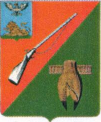 УПРАВЛЕНИЕ ОБРАЗОВАНИЯадминистрации Старооскольскогогородского округа Белгородской областиПРИКАЗ«20» апреля .	№ 519О проведении муниципального туристского слета работников сферы образования Старооскольского городского округа, посвященного Году экологииВ целях популяризации туристско-краеведческой деятельности среди работников образовательных организаций Старооскольского городского округап р и к а з ы в а ю :1.	Провести 13 мая 2017 года муниципальный туристский слет работников сферы образования, посвященный Году экологии (далее - Слет). 2.	Утвердить:2.1.	Положение о проведении Слета (Приложение № 1).2.2.	Состав оргкомитета Слета (Приложение № 2).2.3.	Состав главной судейской коллегии Слета (Приложение № 3).2.4.	Образец заявки (Приложение № 4).3.	Ответственность за организацию и проведение Слета возложить на муниципальное бюджетное учреждение дополнительного образования «Центр детского и юношеского туризма и экскурсий» (директор Черданцев А.М.).4.	Оплатить расходы по награждению победителей и призеров, по подготовке картографического материала, изданию спортивных карт, питанию судейской коллегии и участников Слета за счет средств Старооскольской территориальной организации Профсоюза работников народного образования и науки РФ; по проезду команд к месту проведения Слета и обратно – за счет командирующих организаций.5.	Руководителям образовательных учреждений:5.1.	Обеспечить участие команд в Слете из числа работников учреждения.5.2.	Проконтролировать своевременную подачу технических заявок на участие команды в Слете; заявки подать до 1400 часов 03 мая 2017 года в мандатную комиссию по адресу: st-oskolturist@yandex.ru, контактный телефон:                        8(4725) 46-20-54 (Качалова Н.Р.).6.	Контроль за исполнением настоящего приказа возложить на заместителя начальника управления образования администрации Старооскольского городского округа Ушакову И.Г. и заместителя председателя Старооскольской территориальной организации Профсоюза работников народного образования и науки РФ Черникову Н.В.С приказом ознакомлены:А.М. Черданцев	_____________И.Г. Ушакова 	_____________Н.В. Черникова 	_____________Согласовано: «___» апреля .Главный специалист–юрисконсультуправления образования 						 	          А.Е. ШипиловПриложение №1 к приказуот 20 апреля . №____Положениео муниципальном туристском слете работников сферы образования Старооскольского городского округа, посвященного Году экологии1.	Цели и задачи.Муниципальный туристский слет работников сферы образования (далее - Слет) проводится в целях популяризации туристско-краеведческой деятельности.Задачи Слета:обобщение и пропаганда передового опыта туристско-краеведческой деятельности среди работников сферы образования;повышение профессионального и туристского мастерства;пропаганда здорового образа жизни.2.	Время и место проведения.Слет проводится 13 мая 2017 года на территории МБУ «Детский оздоровительный лагерь «Радуга».3.	Участники.В Слете принимают участие команды, представляющие образовательные учреждения Старооскольского городского округа, скомплектованные из работников - членов профсоюзных организаций работников народного образования и науки РФ.Состав команды - 8 человек: 6 участников (не менее 2-х женщин),                        1 представитель команды, который имеет право участвовать во всех видах программы, 1 судья. Возраст участников, представителей, судей - не моложе               21 года.Команды, прибывшие на Слет, обязаны иметь с собой туристское снаряжение, необходимое для участия в соревнованиях и конкурсах, бутилированную негазированную воду для организации питьевого режима, единую парадную форму.4.	Программа Слета.-	13 мая 2017 года - заезд команд (не позднее 1000 часов);-	торжественное открытие Слета (1200 часов);-	соревнования по спортивному ориентированию; -	соревнования по технике пешеходного туризма; -	конкурс краеведов;-	конкурс туристской художественной самодеятельности;-	торжественное закрытие Слета; отъезд команд (до 2000 часов).5.	Условия проведения.Соревнования проводятся в соответствии с «Правилами соревнований по спортивному туризму», «Регламентом проведения соревнований по группе дисциплин «дистанция - пешеходная», «Правилами соревнований по спортивному ориентированию», Положением, Условиями Слета, утвержденными главной судейской коллегией.6.	Руководство.Организаторами Слета являются управление образования администрации Старооскольского городского округа, Старооскольская территориальная организация Профсоюза работников народного образования и науки РФ, МБУ ДО «Центр детского и юношеского туризма и экскурсий». Непосредственное руководство Слетом осуществляют главная судейская коллегия и оргкомитет. Ответственность за безопасность, жизнь и здоровье участников в пути к месту проведения Слета и обратно, во время проведения Слета возлагается на представителей команд.7.	Подведение итогов.Командные места по видам соревнований и конкурсам определяются согласно Правилам и Условиям соревнований.8.	Награждение.Команды, занявшие 1-3 места в спортивных видах программы по спортивному ориентированию, соревнованиях по технике пешеходного туризма, конкурсе краеведов, конкурсе туристской самодеятельности, награждаются дипломами управления образования администрации Старооскольского городского округа и Старооскольской территориальной организации Профсоюза работников народного образования и науки РФ; победители, занявшие 1 место, - ценными подарками; участники команд-призеров - почетными грамотами.9.	Условия приема команд.По прибытии на Слет представитель команды сдает в мандатную комиссию следующие документы: приказ или заверенную выписку из приказа о командировании команды; медицинскую заявку;паспорт, страховой медицинский полис на каждого участника, представителя команды, судью (ксерокопии).10.	Финансирование.Расходы по награждению победителей и призеров, подготовке картографического материала, изданию спортивных карт, питанию судейской коллегии и членов команд - за счет средств Старооскольской территориальной организации Профсоюза работников народного образования и науки РФ                      (в соответствии со сметой).Расходы по проезду команд к месту проведения Слета и обратно - за счет командирующих организаций.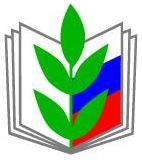 ПРОФСОЮЗ РАБОТНИКОВ НАРОДНОГО ОБРАЗОВАНИЯ И НАУКИ РОССИЙСКОЙ ФЕДЕРАЦИИ(ОБЩЕРОССИЙСКИЙ ПРОФСОЮЗ ОБРАЗОВАНИЯ)СТАРООСКОЛЬСКАЯ ТЕРРИТОРИАЛЬНАЯ ОРГАНИЗАЦИЯ ПРОФСОЮЗА РАБОТНИКОВ НАРОДНОГО ОБРАЗОВАНИЯ И НАУКИ РФПОСТАНОВЛЕНИЕ«03» апреля .                                                                                                 № 37ПРОФСОЮЗ РАБОТНИКОВ НАРОДНОГО ОБРАЗОВАНИЯ И НАУКИ РОССИЙСКОЙ ФЕДЕРАЦИИ(ОБЩЕРОССИЙСКИЙ ПРОФСОЮЗ ОБРАЗОВАНИЯ)СТАРООСКОЛЬСКАЯ ТЕРРИТОРИАЛЬНАЯ ОРГАНИЗАЦИЯ ПРОФСОЮЗА РАБОТНИКОВ НАРОДНОГО ОБРАЗОВАНИЯ И НАУКИ РФПОСТАНОВЛЕНИЕ«03» апреля .                                                                                                 № 37ПРОФСОЮЗ РАБОТНИКОВ НАРОДНОГО ОБРАЗОВАНИЯ И НАУКИ РОССИЙСКОЙ ФЕДЕРАЦИИ(ОБЩЕРОССИЙСКИЙ ПРОФСОЮЗ ОБРАЗОВАНИЯ)СТАРООСКОЛЬСКАЯ ТЕРРИТОРИАЛЬНАЯ ОРГАНИЗАЦИЯ ПРОФСОЮЗА РАБОТНИКОВ НАРОДНОГО ОБРАЗОВАНИЯ И НАУКИ РФПОСТАНОВЛЕНИЕ«03» апреля .                                                                                                 № 37И.о. начальника управления образованияадминистрации Старооскольскогогородского округаИ.Г. УшаковаПредседатель Старооскольской территориальной организации Профсоюза работников народного образования и науки РФС.Н. Соболенко 